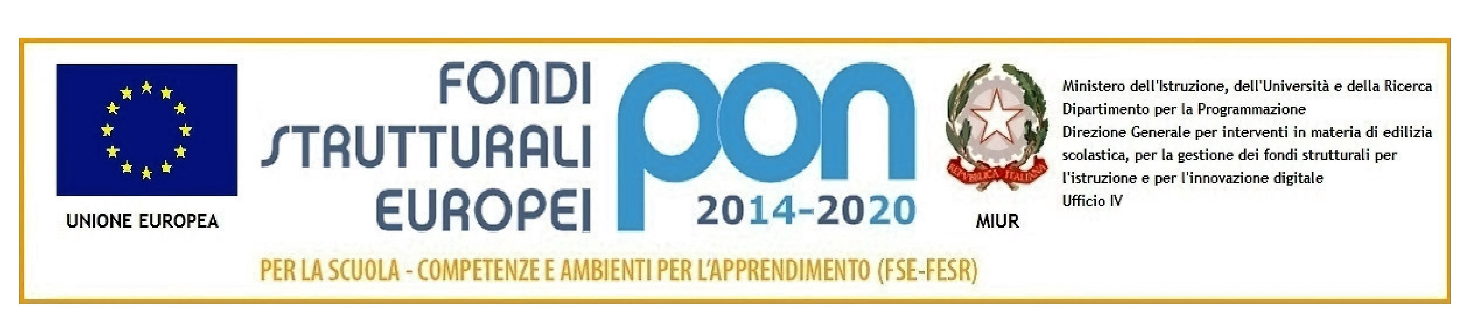 Ministero dell’istruzione, dell’Università e della Ricerca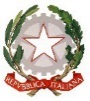 Ufficio Scolastico per la Lombardia - Ambito Territoriale di BergamoIstituto Comprensivo di CLUSONEviale Roma 11 24023 Clusone (Bergamo) tel. 0346/21023 bgic80600q@istruzione.it (PEC: bgic80600q@pec.istruzione.it) codice meccanografico BGIC80600Q - codice fiscale 90017480162 - www.icclusone.itAI GENITORI DEGLI ALUNNI CHE USUFRUISCONO DEL TRASPORTO SCOLASTICO CON AUTOBUS N. 4 CARTELLO ROSAOGGETTO: Variazione fermata autobus in seguito a lavori in via Fiorine.Come da indicazione da parte del Comune di Clusone, con ordinanza n. 02 del 11/01/2020, per lavori lungo la via Fiorine, si comunica che la fermata dello scuolabus n. 4 “Cartello rosa” denominata “Botteghino” verrà spostata ai “Prati mini” dal 15 gennaio 2020 al 29 febbraio 2020.Cordiali saluti.IL DIRIGENTE SCOLASTICO REGGENTE(Sirtoli Dott.ssa Monica)“Documento informatico firmato digitalmente ai sensi del D.Lgs82/2005, Codice della Amministrazione Digitale, con successivemodifiche e integrazioni e norme collegate”